ZBEUL&MALVEILLANCEpar Godrasif      Zbeul: De l’arabe زبل , zebl' ("fumier, ordure")Mettre le zbeul (Argot) : foutre un sacré bordelMalveillance:1. Mauvaise disposition d'esprit à l'égard de quelqu'un2. Dessein de nuiresynonyme : méchanceté, sabotage, terrorismeAvez-vous remarqué que la perruche du voisin vous regarde avec insistance ?Cette vieille dame vient t’elle réellement d’uriner sur votre paillasson ?Pourquoi ce p’tit garçon en pleurs dans les bras d’un policier de l’autre côté dela rue désigne-t’il votre maison ?…Il semblerait que quelque chose vous veut du mal.Mais qui vous croirait…Qu’est-ce qui peut bien unir un chat angora raciste, une vieillearthritique cleptomane ou un enfant obèse pyromane ?Vous n’avez pas de pouvoirs.Vous n’êtes pas des démons.Vous incarnez simplement des êtres malfaisants.Vous êtes des Malveillants (ou "MV").Qu’importe la manière dont votre groupe se créa, que vous soyez (auchoix) un animal domestique hostile, une méchante personne âgée ou un sale gosse, vous êtes animés par une ambition commune:torturer et provoquer incognito le malheur absolu d’un tiers sur lequelvous jetterez aléatoirement votre dévolu : La Cible.Celle-ci peut-être n’importe qui : un maître d’école attentionné, uneemployée de bureau accomplie, un mari heureux dans son couple, uneartiste zen épanouie.Quoiqu’il en soit, la Cible est toujours choisie pour son insupportableaccès au bonheur.Votre seule motivation logique est donc de ruiner sa vie pour pouvoirassouvir votre soif de malheur.ATTENTION: La Mort de la Cible provoque la fin et l’échec de lamission.La victime ne souffrant plus vous ne pouvez dès lors plus jouir desfruits de sa détresse et vous retrouvez alors sans but.OBJECTIFVous êtes unies par un but commun: provoquer des ruptures.Elles peuvent être de diverses sortes: rupture amoureuse (détruire unerelation amoureuse, un mariage), rupture de contrat de travail(provoquer le licenciement de la Cible), rupture de mode de vie(déclencher une expulsion de domicile, faire incarcérer la Cible), etc.Vous jouez selon un objectif, un lieu et une cible définie secrètementau préalable par le Maître/La Maîtresse de Jeu (MJ). À vous donc delui faire des propositions de stratégie et de descriptions d’actionimpactant la Jauge de Moral de la Cible, celles-ci se vidant à chaque action malveillante subite.Le MJ jouant la Cible, celui-ci accepte évidemment de se fairemartyriser par ses joueurs durant toute la partie…Précisons que les MV ne sont pas immortels (loin de là !) et que lesautorités ou l’environnement aura tôt fait de vous capturer, voire demettre fin à vos jours si vos actions sont découvertes.L’Objectif est accompli lorsque les MV parviennent à provoquer larupture sinon lorsque la jauge de Moral de la Cible tombe à zéro.Dans ce cas-ci, la Cible, démoralisée, craque et provoque elle-mêmela rupture.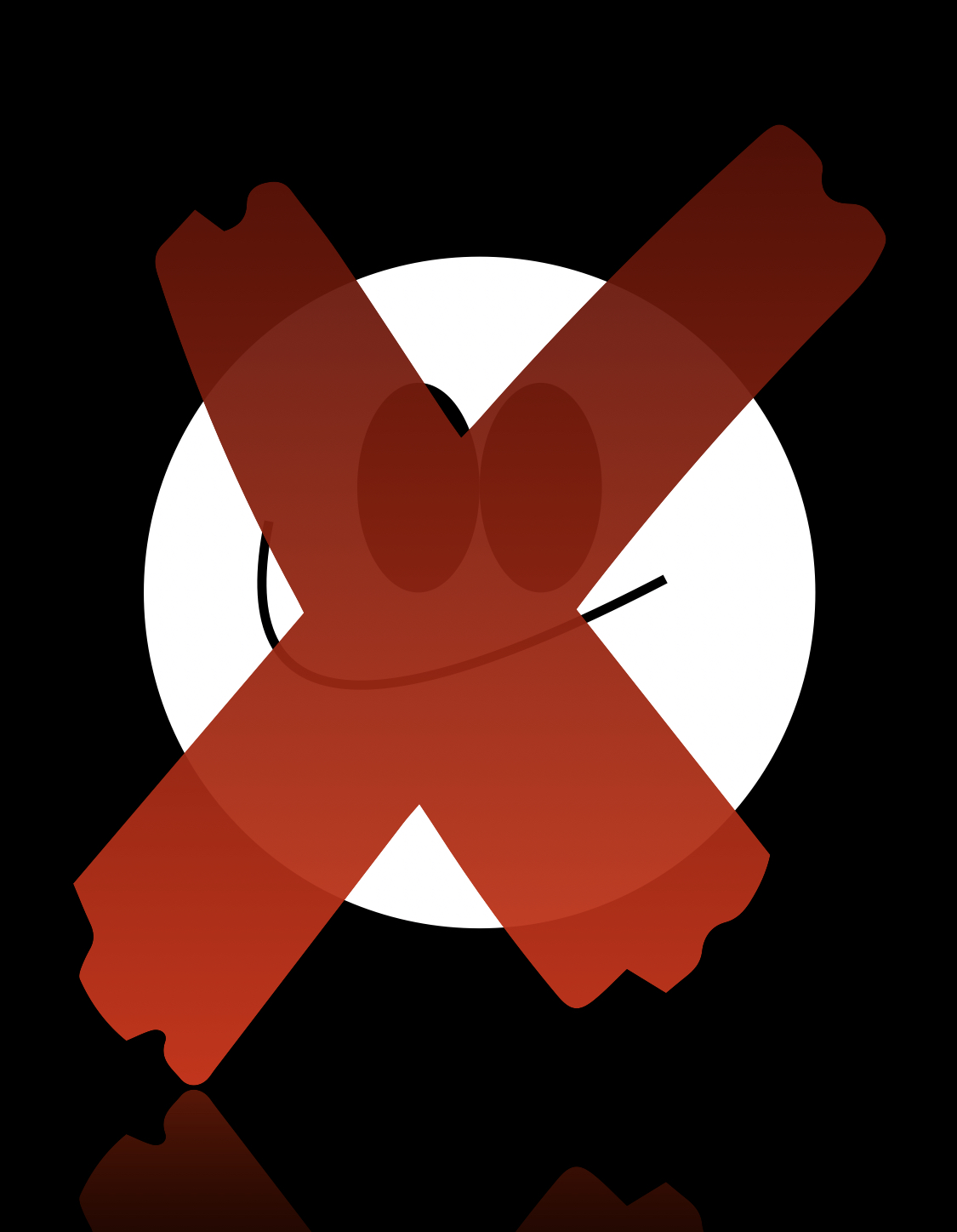 Jauge de MoralElle représente le bien-être global (psychologique et physique) de laCible et en début de partie elle est parfaitement pleine…C’est intolérable ! Faites-moi descendre cette satanée jauge !Le niveau maximal de la jauge de moral (en moyenne /35) est définiesur la fiche de la cible. Pour l’amener à 0, les MV réalisent desactions soumises à différents niveaux de difficultés provoquant despertes de points de Moral plus ou moins importantes (voir rubriqueLes Actions)FICHE DE LA CibleCe paisible pinson écoeurant de joie dispose lui aussi de sa proprefiche de personnage ( "Ben voyons !") à laquelle seul.e le/la MJ quil’interprète a accès. Y figure :	IDENTITÉ: Nom, prénom, âge, sexe, etc.	ROUTINE: Liste des endroits fréquentés et emploi du temps global.	POINTS FORTS/FAIBLE: Liste des tolérances et faiblesses de la cible.	JAUGE DE MORAL: Jauge de bien-être de la cible (idéalement est à 0).SYSTÈMEC’est simple: vous jetez des D6 pour accomplir des actions.Chaque 6 obtenu compte comme une réussite.LES ACTIONS:La facilité d’accomplissement et le résultat d’une action engagée parle MV dépend de son niveau de difficulté (il en existe 4):	GRATUIT (facile)	Renverser une poubelle ou cracher dans un berceau.	Cette action ne nécessite pas de jet —> aucun perte de Moral	VILAIN (faisable)	Faire un croche-pied à Timy alors qu’il aidait son papy à traverser.	1 réussite nécessaire —> -2 sur Jauge de Moral	MALSAIN (difficile)	Piéger le monte-escalier de mamie afin de rejouer la fameuse scène des	Gremlins.	2 réussites nécessaires —> -5 sur Jauge de Moral	HA OUAIS, LÀ C’EST CHAUD QUAND MÊME ! (hardcore)	Hacker le téléphone de Quentin, bénévole humanitaire, afin d’envoyer des	dickpicks à l’ensemble de sa famille.	3 réussites nécessaires —> -8 sur Jauge de MoralDÉROULEMENT:Lors d’une action, le MV fait (potentiellement) un jet de dés enrapport avec une de ses caractéristiques (= nombre de dés) appelée par le MJ,.Sauf oubli de sa part, Le MV y ajoute un bonus de +2d6 à son jet si iljustifie l’usage d’un avantage dans la situation donnée.Le/La MJ peut également, à défaut d’avantage, vous imposer undésavantage si le contexte s’y prête et ainsi retirer -2d6 à votre jet.Chaque joueur/euse.s n’a besoin pour jouer que de 8D6 maximum etde sa Fiche de Malveillants sur laquelle figure toutes les infos liés à son personnage:1. IDENTITÉ :Nom du Malveillant, Animal/ Vieux /Enfant, Description2. CARACTÉRISTIQUESAu nombre de 3 et maximisée à 6, elles correspondent au nombre dedés que vous lancerez pour accomplir une action.À la création, vous disposez de 9 points à dispatcher comme vous lesouhaitez parmi les 3 caractéristiques suivantes:	PERFIDIE : Déceler, Raisonner, Élaborer des plans machiavéliques.	AGRESSIVITÉ: C’est la puissance, la force, la résistance du Malveillant.	HYPERACTIVITÉ: Etre énergique, agile, nerveux, vif.3. AVANTAGES et DÉSAVANTAGES:Vous pouvez posséder jusqu’à 3 avantages par MV, mais pour chaqueavantage pris vous devrez choisir autant de désavantage.Avantages (exemples)Physiques:MocheMalodorantPertes de fluidesComportementaux:Air niaisPerversRacisteHistoriques:Ancien combattant violentConducteur dangereuxVoleurDésavantages (exemples)Physiques:Doux parfumPropreBeauComportementaux:SouriantAttitude sympathiqueBonne dictionHistoriques:Chien d’aveugleLégion d’HonneurBons résultats scolairesChaque avantage offre un bonus de +2D6 utilisable par lesMalveillants, si (et seulement si) ils y pensent.À l’inverse, les désavantages sont des malus de -2D6 applicableexclusivement par le MJ.